Рабочая ПРОГРАММа УЧЕБНОЙ ДИСЦИПЛИНЫ
ОП.07 Безопасность жизнедеятельностиКалининград 
2020Рабочая программа учебной дисциплины разработана на основе Федерального государственного образовательного стандарта среднего профессионального образования (далее – ФГОС СПО) по специальности 54.02.01 Дизайн (по отраслям).Организация-разработчик: государственное автономное учреждение Калининградской области профессиональная образовательная организация «Колледж предпринимательства»Разработчик:Гризецкий А.А.- ГАУ КО «Колледж предпринимательства», преподавательРабочая программа учебной дисциплины рассмотрена на заседании отделения дизайна Протокол № 1 от 31.08.2020 г.1.ПАСПОРТ ПРОГРАММЫ ДИСЦИПЛИНЫ«Безопасность жизнедеятельности»1.1 Область применения программыПрограмма дисциплины является частью основной профессиональной образовательной программы специальностей СПО предназначена для изучения «Безопасности жизнедеятельности» для специальности 54.02.01 Дизайн (по отраслям).Место дисциплины в структуре программы подготовки специалистов среднего звена:Дисциплина «Безопасность жизнедеятельности» включена в профессиональный цикл как общепрофессиональная дисциплина. Цели и задачи дисциплины - требования к результатам освоения дисциплины:Изучением дисциплины достигается формирование у студентов представления о единстве успешной профессиональной деятельности с требованием защищенности и безопасности, что гарантирует сохранение здоровья, работоспособности и умение действовать в экстремальных ситуациях.В результате освоения дисциплины обучающийся должен уметь:организовывать и проводить мероприятия по защите работающих и населения от негативных воздействий чрезвычайных ситуаций;предпринимать профилактические меры для снижения уровня опасностей различного вида и их последствий в профессиональной деятельности и быту;использовать средства индивидуальной и коллективной защиты от оружия массового поражения;применять первичные средства пожаротушения;В результате освоения дисциплины обучающийся должен знать:принципы обеспечения устойчивости объектов экономики, прогнозирования развития событий и оценки последствий при техногенных чрезвычайных ситуациях и стихийных явлениях, в том числе в условиях противодействия терроризму как серьезной угрозе национальной безопасности России;основные виды потенциальных опасностей и их последствия в профессиональной деятельности и быту, принципы снижения вероятности их реализации; задачи и основные мероприятия гражданской обороны; способы защиты населения от оружия массового поражения;меры пожарной безопасности и правила безопасного поведения при пожарах;- основы военной службы1.4. Рекомендуемое количество часов на освоение примерной программы дисциплины:Максимальной учебной нагрузки обучающегося 102 часа, в том числе:- обязательной аудиторной учебной нагрузки обучающегося – 68 часов;	  из них: практические работы – 48 часов- самостоятельной работы обучающегося - 34 часа.2. СТРУКТУРА И СОДЕРЖАНИЕ ДИСЦИПЛИНЫ2.1. Объем дисциплины и виды учебной работы2.2. Тематический план и содержаниедисциплины «Безопасность жизнедеятельности»Для характеристики уровня освоения учебного материала используются следующие обозначения:1- ознакомительный (узнавание ранее изученных объектов, свойств);2- репродуктивный (выполнение деятельности по образцу, инструкции или под руководством)3- продуктивный (планировании е и самостоятельное выполнение деятельности, решение познавательных задач)3.УСЛОВИЯ РЕАЛИЗАЦИИ ДИСЦИПЛИНЫТребования к минимальному материально-техническому обеспечениюРеализация программы дисциплины требует наличия учебного кабинета «Безопасность жизнедеятельности».Оборудование учебного кабинета:- стол преподавателя – 1шт.- стол обучающегося -17 шт.- стул – 34 шт.- шкаф комбинированный 3 шт.- доска меловая-1 шт.- проектор -1 шт.- ноутбук – 1 шт.- колонки – 2 шт.- комплект учебно-наглядных пособий «Защита населения от ОМП»;- комплект плакатов о Вооруженных Силах Российской Федерации; -образцы средств индивидуальной защиты органов дыхания, кожи и медицинские               средства;- комплект учебно-наглядных пособий, плакатов и планшетов «Боевые традиции и    символы воинской чести»- роботом тренажером (типа «Гоша»);- медицинскими средствами защиты, санитарной сумкой;3.2. Информационное обеспечение обученияПеречень рекомендуемых учебных изданий, Интернет-ресурсов, дополнительной литературыОсновные источники:Арустамов Э.А., Косолапова Н.В., Прокопенко Н.А., Гуськов Г.В. Безопасность жизнедеятельности: учеб. для студ. сред. проф.учеб. заведений. -8-е изд., стер. – М.: Издательский центр «Академия», 2016.Семехин Ю.Г. Управление безопасностью жизнедеятельностью: учеб.пособие. – Ростов н/Д : Феникс, 2016.Дополнительные источники:Наставление по стрелковому делу. Общевоинские уставы Вооруженных Сил Российской Федерации.-М.:Эксмо, 2017.- Сборник законов Российской Федерации. – М.: Эксмл, 2016. Интернет – ресурсы:1. http://www.bezopasnost.edu66.ru/ (Информационный портал ОБЖ и БЖД: Всё о Безопасности Жизнедеятельности) 2. http://www.school-obz.org/ (информационно - методические издания для преподавателей ОБЖ) 3. http://www.miruma.ru/obzh-nvp/ (Фильмы советских времен по теме ОБЖ-НВП (Основы Безопасности Жизнедеятельности – Начальная Военная Подготовка) 4. http://obg221spb.narod.ru (безопасность жизнедеятельности в школе5. http://www.mchs.gov.ru/ (Министерство Российской Федерации по делам гражданской обороны, чрезвычайным ситуациям и ликвидации последствий стихийных бедствий6. http://mon.gov.ru/ (Министерство образования и науки Российской Федерации 7. http://www.gov.ru/ (Сервер органов государственной власти РФ)КОНТРОЛЬ И ОЦЕНКА РЕЗУЛЬТАТОВ ОСВОЕНИЯ ДИСЦИПЛИНЫ  Преподаватель обеспечивает организацию и проведение текущего контроля индивидуальных образовательных достижений, демонстрируемых обучающимися знаний, навыков и умений.Контроль и оценка результатов освоения дисциплины осуществляется преподавателем в процессе проведения практических занятий.Формы и методы текущего контроля по дисциплине самостоятельно разрабатываются преподавателем и доводится до сведения обучающихся в начале обучения.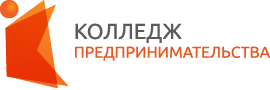 государственное автономное учреждение  Калининградской области профессиональная  образовательная организация «Колледж предпринимательства»Содержание1. Паспорт программы учебной дисциплины2. Структура и содержание учебной дисциплины3. Условия реализации программы учебной дисциплины4. Контроль и оценка результатов освоения учебной дисциплиныВид учебной работыОбъем часовМаксимальная учебная нагрузка (всего)102Обязательная аудиторная учебная нагрузка (всего)68в том числе:лекционные занятия20практические занятия48Самостоятельная работа обучающегося (всего)34Наименование разделов и темСодержание учебного материала, лабораторные работы и практические занятия, самостоятельная работа обучающихсяОбъемчасовУровень освоенияРаздел 1Чрезвычайные ситуации природного, техногенного и военного характера6Тема 1.1Общая характеристика чрезвычайных ситуаций природного характераОбщая характеристика чрезвычайных ситуаций природного характера в Российской Федерации, в Калининградской области. Классификация. Мониторинг и прогнозирование. Государственный надзор и контроль по вопросам природной безопасности.21Тема 1.2Общая характеристика чрезвычайных ситуаций техногенного характераОбщая характеристика чрезвычайных ситуаций техногенного характера в Российской Федерации, в Калининградской области. Причины, источники возникновения чрезвычайных ситуаций техногенного характера, возможные последствия. Классификация. Мониторинг и прогнозирование. Государственный надзор и контроль по вопросам техногенной безопасности.  21Тема 1.3Чрезвычайные ситуации военного характераЧрезвычайные ситуации военного характера, источники  их возникновения. Опасности военного характера и присущие им особенности. Обычные средства поражения. Виды оружия на новых принципах. Зажигательное оружие. Ядерное оружие. Химическое оружие. Бактериологическое оружие.21Тема 1.3Чрезвычайные ситуации военного характераСамостоятельная работа студентов: изучение понятий чрезвычайных ситуаций;; 2Самостоятельная работа: классификация, характеристики, способы защиты от чрезвычайных ситуаций2Самостоятельная работа: оружие массового поражения и его поражающие факторы.2Самостоятельная работа: Ядерное оружие2Самостоятельная работа: Химическое оружие. Бактериологическое оружие2Самостоятельная работа: Правила поведения и действия людей в зонах радиоактивного, химического заражения и в очаге биологического поражения2Раздел 2Защита населения от негативных воздействий чрезвычайных ситуаций4Тема 2.1Вредные факторы производственной средыПрактическая работа Вредные факторы производственной среды и их влияние на организм человека. Загрязнение атмосферы, поверхностных вод, земель. Энергетические загрязнения среды обитания. Негативные факторы производственной среды (физические, химические, биологические, психофизические). Критерии комфортности и безопасности производственной среды. Показатели негативности техносферы.Виды совместимости характеристик человека и техники, производственной среды.22Тема 2.2Первичные средства пожаротушенияПрактическое занятие: № 2. использование первичных средств пожаротушения; практическая отработка эвакуации людей при пожаре, обнаружении заложенного взрывного устройства и поведение, будучи заложником; порядок подбора и практического использования индивидуальных средств защиты.2Тема 2.2Первичные средства пожаротушенияСамостоятельная работа: изучение общих санитарно-технических требований к производственным помещениям и рабочим местам; 2Тема 2.2Первичные средства пожаротушенияСамостоятельная работа: влияние на организм человека неблагоприятного производственного микроклимата, меры защиты и профилактики2Тема 2.2Первичные средства пожаротушенияСамостоятельная работа: расчет необходимых средств на приобретение индивидуальных средств защиты работникам предприятия с учетом гарантийного срока их хранения (эксплуатации).2Самостоятельная работа: Устное сообщение на тему Энергетические загрязнения среды обитания. Негативные факторы производственной среды (физические, химические, биологические, психофизические).2Раздел 3Обеспечение устойчивости функционирования организации, прогнозирование и оценка последствий4Тема 3.1Государственная система предупреждения и ликвидации ЧСЕдиная государственная система предупреждения и ликвидации ЧС, её основные задачи и структура. Права и обязанности граждан Российской Федерации в области защиты населения и территории от чрезвычайных ситуаций. Центры управления. Дежурно – диспетчерские службы. Войска гражданской обороны. Поисково-спасательная служба МЧС России. Государственная противопожарная служба МЧС России. Соединения и воинские части Вооруженных Сил, предназначенные для ликвидации последствий катастроф. Противопожарные, аварийно-спасательные, аварийно-восстановительные формирования министерств, ведомств и различных организаций. Учреждения и формирования служб экстренной медицинской помощи.21Тема 3.2Меры по снижению уровня опасных факторов чрезвычайных ситуацийПрактическое занятие: №3.  профилактические меры по снижению уровня опасных факторов чрезвычайных ситуаций; отработка навыков в организации аварийно-спасательных и других неотложных работ при ликвидации чрезвычайных ситуаций природного и техногенного характера; организация эвакуационных мероприятий.22Тема 3.2Меры по снижению уровня опасных факторов чрезвычайных ситуацийСамостоятельная работа студентов: изучить основные задачи единой системы предупреждения; организационные уровни и подсистемы РСЧС; мероприятия, проводимые в различных степенях готовности; оценка устойчивости организации2Тема 3.2Меры по снижению уровня опасных факторов чрезвычайных ситуацийСамостоятельная работа студентов: изучить основные задачи единой системы предупреждения и ликвидации чрезвычайных ситуаций; организационные уровни и подсистемы РСЧС2Тема 3.2Меры по снижению уровня опасных факторов чрезвычайных ситуацийСамостоятельная работа студентов: изучить организационные уровни и подсистемы РСЧС2Тема 3.2Меры по снижению уровня опасных факторов чрезвычайных ситуацийСамостоятельная работа студентов: решение ситуационных задач при проведении аварийно-спасательных и других неотложных работ; выполнение тестового задания по теме 1.3.2Раздел 4. Основы военной службы 24Тема 4.1. Вооружённые силы Российской ФедерацииНациональная безопасность РФ.Функции и основные задачи вооруженных сил РФ.21Тема 4.1. Вооружённые силы Российской ФедерацииСамостоятельная работа: систематическая проработка учебной литературыПодготовка рефератов по темам: «История создания Вооруженных сил Российской Федерации»«Виды вооруженных сил Российской Федерации»«Боевые традиции и силы воинской службы»«Символы воинской чести»2Тема 4.2. Правовые аспекты организации и прохождения военной службыПравовая основа воинской службы21Тема 4.2. Правовые аспекты организации и прохождения военной службыСамостоятельная работа: конспект на тему: «Суточный наряд роты»2Тема 4.2. Правовые аспекты организации и прохождения военной службыСамостоятельная работа: Составление опорного конспекта по теме «Определение Воинской службы в Конституции РФ и ФЗ»2Тема 4.2. Правовые аспекты организации и прохождения военной службыПрактическое занятие: Изучение устава внутренней службы, изучение устава гарнизонной службы и караульных служб2Практическое занятие: Изучение правовой основы воинской службы в Конституции РФ, в Федеральном законе «Об обороне», организации воинского учета2Тема 4.3. Виды воинской деятельности и их особенности Виды воинской деятельности и их особенности2Тема 4.3. Виды воинской деятельности и их особенностиПрактическое занятие: Неполная разборка и сборка АК -742Тема 4.3. Виды воинской деятельности и их особенностиПрактическое занятие: Использование и применение средств индивидуальной защиты2Тема 4.4. Принципы управления в Вооруженных силах РФУправление в вооруженных силах22Тема 4.5. Профессиональная подготовка военнослужащих  Организация подготовки офицерских кадров для Вооруженных сил РФ 22Тема 4.5. Профессиональная подготовка военнослужащих Практическое занятие: стрельбы из пневматического оружия22Тема 4.5. Профессиональная подготовка военнослужащих Практическое занятие: стрельбы из пневматического оружия2 Практическое занятие: стрельбы из пневматического оружия2Раздел 5Медицинская помощь при травмах и поражениях22Тема 5.1 Первая медицинская помощь при кровотечениях.Практическое занятие: № 8. Первая медицинская помощь при кровотечениях. Виды кровотечений. Методика остановка кровотечений (наложение жгута)22Тема 5.2. Первая медицинская помощь при ранениях. Травматология. Практическое занятие № 9.Понятие о ранении. Классификация ранений. Первая медицинская помощь при ранениях.22Тема 5.2. Первая медицинская помощь при ранениях. Травматология. Практическое занятие: № 10 Травматология – наука о травмах.22Тема 5.3. Первая медицинская помощь при ожогах.Практическое занятие: № 12 Виды ожогов. Оказание первой медицинской помощи при ожогах.22Тема 5.4. Первая медицинская помощь при переломах и синдроме длительного сдавливания.Практическое занятие № 13. Определение и виды переломов. Первая медицинская помощь при синдроме длительного сдавления. Неотложная помощь.22Тема 5.5. Болевой шок и его профилактика.Практическое занятие №16. Определение шока, болевого синдрома. Фазы шока. Профилактика шока.22Тема 5.6. Первая медицинская помощь при электротравме и обмороке.Практическое занятие №17. Электротравма, неотложная помощь. 22Тема 5.6. Первая медицинская помощь при электротравме и обмороке.Практическое занятие: № 18Первая медицинская помощь при обмороке.Борьба с кровопотерей22Тема 5.6. Первая медицинская помощь при электротравме и обмороке.Практическое занятие: № 19.Понятие о десмургии. Общие правила наложение повязок. Разновидности повязок. Повязки на голову: чепец, на глаза, на ухо. 22Тема 5.6. Первая медицинская помощь при электротравме и обмороке.Практическое занятие: № 20Повязки на верхние и нижние конечности, на паховые области.22Тема 5.6. Первая медицинская помощь при электротравме и обмороке.Практическое занятие: № 21Мероприятия по борьбе с шоком.22Раздел 6Сердечно-сосудистые заболевания.6Тема6.1. Признаки заболеваний сердечно-сосудистой системы. Практическое занятие №22. Общие симптомы при заболеваниях органов кровообращения. Острая сосудистая недостаточность. Практическое занятие: № 23Острая сердечная недостаточность.Определение пульса, определение артериального давления.2223Тема6.1. Признаки заболеваний сердечно-сосудистой системы. Практическое занятие: № 24Первая медицинская помощь при острой сердечной недостаточности, при гипертоническом кризе.2223Дифференцированный зачет2Всего68Результаты обучения (освоенные умения, усвоенные знания)Формы и методы контроля и оценки результатов обученияВ результате освоения дисциплины обучающийся должен знать:• принципы обеспечения устойчивости объектов экономики, прогнозирования развития событий и оценки последствий при техногенных чрезвычайных ситуациях и стихийных явлениях, в том числе в условиях противодействия терроризму как серьезной угрозе национальной безопасности России• основные виды потенциальных опасностей и их последствия в профессиональной деятельности и быту, принципы снижения вероятности их реализации; • задачи и основные мероприятия гражданской обороны; • способы защиты населения от оружия массового поражения; • меры пожарной безопасности и правила безопасного поведения при пожарах;порядок и правила оказания первой медицинской помощи;В результате освоения дисциплины обучающийся должен уметь:• организовывать и проводить мероприятия по защите работающих и населения от негативных воздействий чрезвычайных ситуаций;• предпринимать профилактические меры для снижения уровня опасностей различного вида и их последствий в профессиональной деятельности и быту; • использовать средства индивидуальной и коллективной защиты от оружия массового поражения; • применять первичные средства пожаротушения. ПрезентацияУстный опросПрезентацияУстный опросПрактическая работа Практическая работа Устный опросУстный опросПрактические занятияПрактические занятия 